令和5年6月吉日各都道府県師会長各位（公社）全日本鍼灸マッサージ師会会　長　伊藤　久夫災害対策委員長　仲嶋　隆史第15回JIMTEF災害医療研修ベーシックコース開催について（お知らせ）平素より災害対策委員会にご理解ご協力いただき感謝申し上げます。さて、第15回JIMTEF災害医療研修ベーシックコースのご案内を申し上げます。ベーシックコースはオンラインで期間内であればいつでもどこでも受講できます。このコースを受講していただければ、アドバンスコースを受講する資格が与えられます。災害医療に対応するための基礎的なコースです。有事に備えて是非受講してください。第15回 JIMTEF 災害医療研修べーシックコース受講者募集要項[主催]公益財団法人国際医療技術財団(JIMTEF/ジムテフ)[協力]独立行政法人国立病院機構本部DMAT事務局	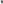 災害医療に関する技術と知識を有する医療関係者の育成を図ることを目的に標記研修コースを下記により開催します。修了者はアドバンスコースを受講することができます。１．受講期間　2023年7月24日(月)～8月31日(木)２．受講方法　オンライン３．対　　象　JIMTEF医療関連職種団体協議会構成団体会員及び一般の医療従事者４．定　　員　オンラインのため制限はなし５．研修内容(予定)災害発生時に他・多職種連携をして対応する方法を多面的に学習します。詳細は別添のプログラムー覧をご参照ください。・全20講座・16時間程度・講座ごとに講師への質問時間を設定します。６．受講料　1人　15,000円（お支払方法は申込受理後、受講生に直接お知らせします）７．その他　受講にはPCとインターネット環境が必要です。応募方法（１）受講申込書テータはJIMTEFホームページからダウンロードできます。https://bit.ly/saigai2023-basic1（２）募集期間: 6月 20 日 (火)～7月 13 日(木) 事務局必着※受講者へのご案内発送は財団より7月19日(水)を予定(3)申込先:全日本鍼灸マッサージ師会zensin@zensin.or.jp